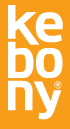 Contact:	John McIsaac		503-481-9621 (West Coast)		john@mcisaacpr.comFOR IMMEDIATE RELEASELINEAR MODERN HOME WITH CARRIAGE HOUSE COMPLETED IN HUDSON RIVER VALLEYPerched on a Hilltop on a 120-Acre Property, the Structures Offer Extensive Views of Wooded Terrain Rhinebeck, NY – March 6, 2019 – This past fall, construction was completed on a long, linear modern home, with an adjacent carriage house, on an elevated site in New York’s Hudson River Valley, according to Manhattan-based architecture firm Amalgam Studio, who designed the project.The four-bedroom, five-bathroom, three-level family residence sits atop a ridge overlooking ranches, pastures and mountains of upstate New York on a pristine 120-acre property. Amalgam Studio drew design cues from traditional barns nearby; with a long, rectangular presence, the home features timber framing and is topped with a gabled roof. The adjacent carriage house comprises a three-car garage and a workshop, with a loft space upstairs.Download high-res images here: https://www.dropbox.com/sh/a9x4fkt9etc9a3q/AABe7amTrMhL2htPZD5suP_Ca?dl=0 Exterior walls are rainscreen-cladded with Kebony modified wood. Kebony was also used for the structure’s roof and was left unsealed in its natural state to take on a grey patina overtime. The cladding—which includes tilting sunshades that double as hurricane shutters on the windows—was attached using a unique, innovative clip system to the standing seams of roof sheathing, the first such installation in North America. As the same Kebony was used throughout the entire building envelope, it gives the house a monolithic—yet still very modern—appearance."I created a surprisingly complex matrix of various options for the rainscreen material based on price, availability, sustainability, aesthetics and constructability,” Amalgam design principal Ben Albury said. “Kebony’s distributor, Pine River Group, had more expertise than anyone else in this regard, so they proved helpful in providing guidance. Interestingly, in high snowfall accumulation on the rooftop, we’ve found the house performs better due to the insulative nature of the snow.” The main house is 5,000 square feet, with airy rooms and ceilings, exposed timber beams and a series of skylights, along with strategically positioned windows that draw natural light into the spaces. The ground level comprises two children's bedrooms and a master suite. The other half encompasses a den, living room, dining area and kitchen. The design included a loft space, which acts as a multipurpose room and offers optimal viewing of the starry night sky. A basement contains a media room, game room, study and guest bedroom. The loft space in the 1,600-square-foot carriage house is plumbed and could easily be converted into a guest house in the future.Interior finishes reflect the rural setting: white oak flooring, walnut cabinetry, and hickory vanity units. Locally sourced granite and slate were used for the hearth, wet areas and basement walls.In the living room, large glazed doors open onto large Kebony-decked outdoor environments.In addition to its rainscreen façade, the home was designed with many other Passivhaus elements, including an airtight membrane and triple glazing. Heating is provided by a multi-room, heat-pump system, along with fireplaces and wood stoves, and a very long triple-glazed skylight.About KebonyThe company's global headquarters is based in Oslo, Norway, with production facilities in Skien, Norway, and Antwerp, Belgium. The Kebony USA team is located in St. Clair, Michigan, with local representation both on the East and West Coasts. Kebony has received numerous awards for its environmentally friendly technology and innovation, including its naming as a World Economic Forum Technology Pioneer and a Global Cleantech 100 company. Kebony has been embraced by leading architects, designers and developers, which are served through a global sales and distribution network.###